Приложение №1 к договоруподряда № ____/20/ОАОТехническое задание.Наименование работ: Выполнение работ по устройству проемов в несущих стенах творожного цеха по оси 13/М-П, демонтажу холодильной камеры, плит перекрытия на отметке + 7.300 в осях 11-13/М-Н, демонтажу силовой плиты пола в осях 11-13/Н-П, вентиляционного оборудования в осях 11-13/К*-Н на объекте: «Реконструкция основного производственного корпуса завода ОАО «Северное Молоко» 4 этап.Перечень работ: Устройство проемов в несущих стенах и временного перекрытия. (общий объём демонтажных составляет 62,16 м3.)Требуется выполнить работы по устройству проемов в несущих стенах помещения ТП в осях П/11-12 (3000×6000×560 – 10,08 м³), в осях 11-13/Н (10340×4140×370 – 15,24 м³) творожном цехе в осях 13/М-П (11530×4500×710 – 36,84 м³). Перед устройством проема в осях 13/М-П, требуется выполнить монтаж двутавровой балки 40Ш1 – 1,688 т. на отм. + 4500.  (Узел усиления балки смотри ниже). Откосы проема обнести уголком 100×100×6 – 0.330 т. (Весь материал предоставляет подрядчик)- демонтировать временное перекрытие в помещении в осях 11-13/Н-П;Демонтаж плит перекрытия холодильной камеры. (общий объём демонтируемых плит составляет 8шт)  Требуется демонтировать плиты перекрытия 2ПГ6-1 АIIIв в осях Н-М/11-13, на отметке   + 4.140 в количестве - 8 шт.  Перед началом демонтажа плит, необходимо выполнить:       - демонтировать выравнивающую, цементно - песчаную стяжку;       - демонтировать вентиляционное б/у оборудование на отметке + 4.140;При демонтаже плит перекрытия, исключить их разрушение. Демонтаж конструкций холодильной камеры (общий объём работ составляет 294м2)            - демонтировать конструкции холодильной камеры (PIR панели ẟ=100, S ≈ 294 м²) в          осях Н-М/11-13 на отметке 0.000;Панели требуется демонтировать аккуратно, максимально сохраняя их целостность.Демонтируемые PIR панели требуется складировать на территории заказчика за техническими мастерскими в согласованное с заказчиком место.Демонтаж плиты пола. (общий объём демонтажа полов составляет 22 м3)   Требуется выполнить демонтаж силовой плиты пола в осях 11-13/Н -П, на отметке 0.000    ẟ ≈ 250 мм. (22 м³). При производстве работ потребуется вывезти и утилизировать строительный и прочий мусор до отметки -0.800 (≈ 57,6 м³).    Выполнить устройство системы водоотведения на время производства работ, обратную засыпку ПГС с послойным трамбованием, коэффициент уплотнения 0,95. Устройство силовой плиты пола с эпоксидно-цементным покрытием. (Объём работ составляет 79,38 м2).  Требуется выполнить устройство силовой плиты пола в осях 11-13/Н -П. 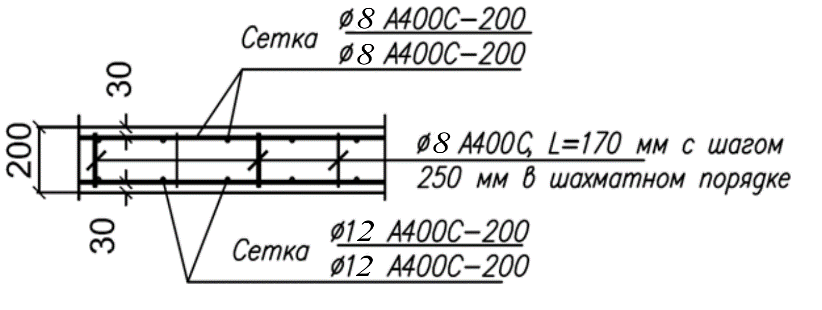 Рис. 1.1. Узел.- Устройство силовой плиты выполнить по мембране Плантер с проклейкой швов;- Армирование плиты выполнить согласно узла устройства силовой плиты пола;- Финишное покрытие: Устройство полимерных полов выполнить согласно техническим условиям производителя полимерных полов. - При производстве работ выполнить гидроизоляцию между стяжкой и силовой плитой пола.- Полиуретан цементное покрытие QTP 2640 с нарезанием и устройством деформационных швов, заполнением их полиуретановым герметиком (Sika,BASF, U-seal) по цементно-песчаной стяжке ẟ≈150 мм. с армированием сеткой Вр 5, ячея 100×100. (Толщина финишного покрытия должна составлять не менее 6мм) Требования к производству работ: Работы проводятся поэтапно:1 – этап, устройство проема в осях П/11-12;2 – этап, демонтаж силовой плиты пола в осях 11-13/ П-Н с обратной засыпкой ПГС;3 – этап, демонтаж ЦП стяжки, вентиляционного оборудования;4 – этап, демонтаж холодильной камеры в осях Н-М/11-13;5 – этап, демонтаж плит перекрытия в осях Н-М/11-13;6 – этап, устройство проема в осях 13/М-П;7 – этап, устройство силовой плиты пола в осях 11-13/ П-Н.   - работы проводятся в стесненных условиях, на территории действующих цехов,      согласование времени проведения работ с представителями цеха, ОБЯЗАТЕЛЬНО!   - все материалы, технику и механизмы предоставляет Подрядчик.    - перед началом работ Подрядчик обязан предоставить на согласование Заказчику Проект      Производства Работ, график производства работ, КМД на усиление балки 40Ш1.Перед подачей КП, все объемы работ, высотные отметки и прочие, необходимые для производства работ данные, Подрядчик должен уточнить на месте и согласовать с Заказчиком. В случае появления дополнительных работ, произошедших по вине Подрядчика (неверный подсчет объемов работ, повреждение уже смонтированного конструктива, повреждение оборудования Заказчика и т.д.) все затраты на выполнение работ и восстановление поврежденных конструкций и оборудования несет Подрядчик.    - все работы необходимо выполнить в соответствии с действующими строительными       нормами и правилами (СНиП, СП, ГОСТ и т.д.) и требованиями Заказчика.   - требуется выполнить следующие работы согласно представленной проектной         документации, требований настоящего ТЗ, требованиям Заказчика.   - ежедневно, после окончания работ, ОБЯЗАТЕЛЬНО! проводить уборку территории       строительной площадки с вывозом мусора для утилизации; Вывоз всего строительного мусор осуществляется силами и за счёт подрядчика.   -  во время производства работ, в условиях действующего предприятия, необходимо        оформление нарядов допусков на огневые и высотные работы, соблюдение требований        ОТ и ПБ, ОБЯЗАТЕЛЬНО;   -  утилизацию строительного мусора осуществляет Подрядчик по согласованию с       Заказчиком;    - весь образовавшийся металл при демонтажных работах требуется складировать в   согласованном с заказчиком месте на территории завода. Утилизация(сдача) металла производится силами заказчика.   -  Подрядчик обеспечивает сохранность действующего рабочего оборудования,          расположенного на участке производства работ;   -  Подрядчик обеспечивает постоянное водоотведение на участке демонтажа силовой        плиты пола.   -  Подрядчик обеспечивает мероприятия по предотвращению обрушения плит покрытия.Сроки проведения работ:   Начало проведения работ: не позднее 01.08.2020г.   Окончание проведения работ: не позднее 31.08.2020г.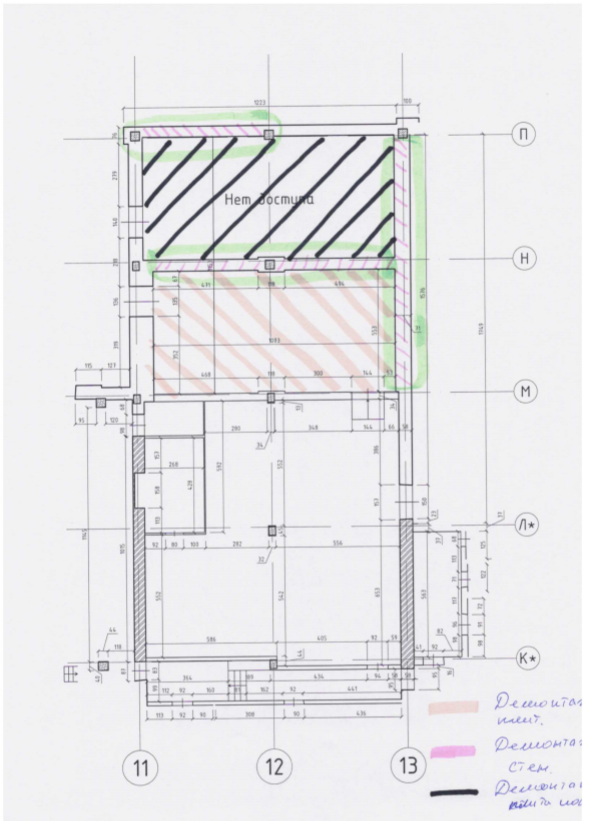 Рис. 1.2. Ситуационный план демонтажа.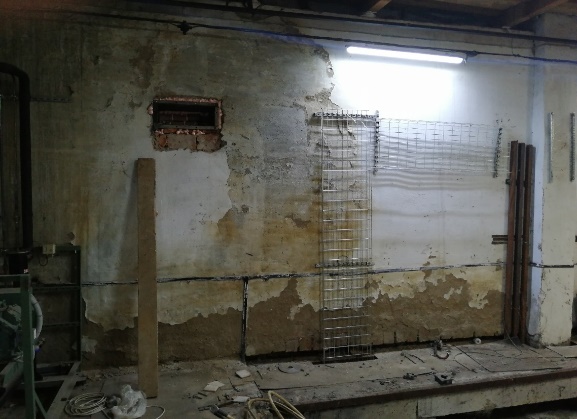 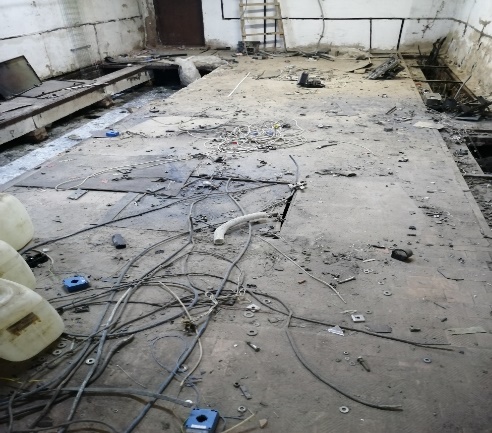    
Рис. 1.3. Фотографии существующего состояния помещения ТП.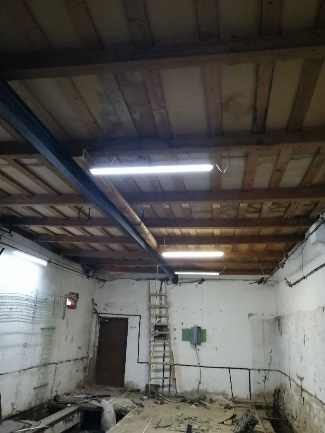 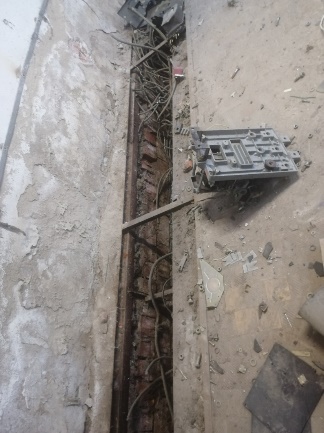 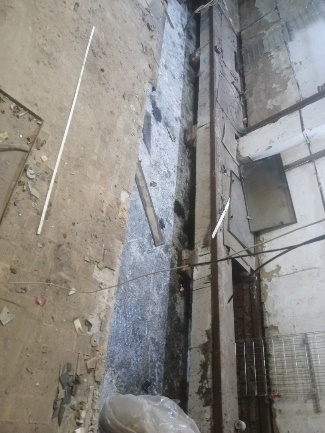 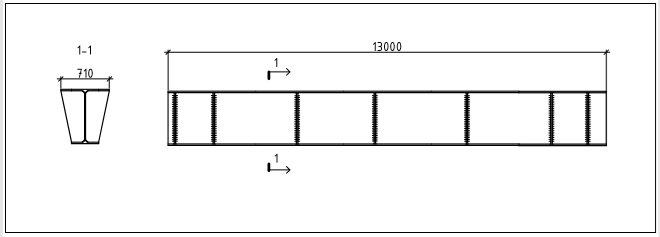 Рис. 1.4. Узел усиления двутавровой балки 40Ш1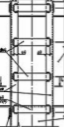 Рис. 1.5. Узел усиления откосов проемовТребования к предоставлению КП:-  коммерческое предложение должно предоставляться строго по форме Заказчика, с обязательным заполнением всех строк и столбцов, изменение формы КП не допускается;-  коммерческое предложение должно быть предоставлено в формате PDF с обязательной подписью руководителя предприятия и скреплено печатью предприятия. При несоблюдении данного условия коммерческое предложение рассмотрено не будет.Форма предоставления КП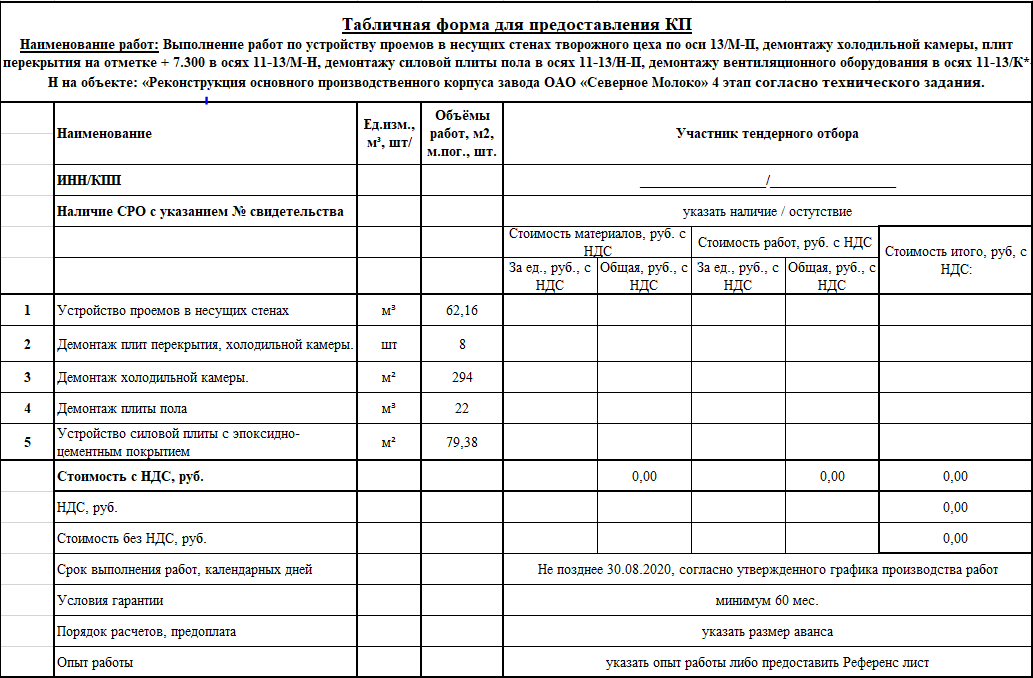 Рис. 1.6. Форма предоставления КПТЗ разработал: Силин В.А. 89115243693   Silinva@milk35.ruТЗ проверил: Верховцев Н.А. +7(921) 830-25-84 VerkhovtsevNA@milk35.ruТЗ согласовано: ___________________подрядная организация ______________